Государственное профессиональное образовательное учреждение Ярославской области Ярославский профессиональный колледж №21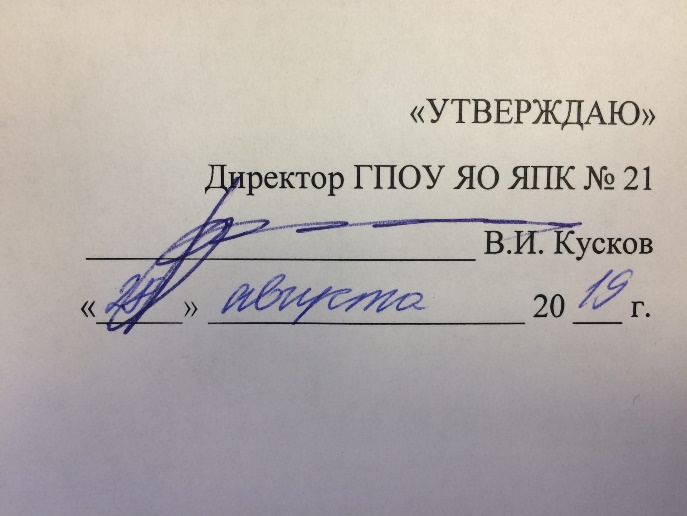  РАБОЧАЯ ПРОГРАММА ПРОФЕССИОНАЛЬНОГО МОДУЛЯПМ.03 Ручная дуговая сварка (наплавка) неплавящимся электродом в защитном газепрограммы подготовки квалифицированных рабочих для профессии:  15.01.05 Сварщик (ручной и частично механизированной сварки (наплавки))на базе основного общего образованияЯрославль, 2019СОДЕРЖАНИЕ 1. паспорт ПРОГРАММЫ ПРОФЕССИОНАЛЬНОГО МОДУЛЯ1.1. Область применения программыПрограмма профессионального модуля  является частью основной профессиональной образовательной программы  ГПОУ ЯО Ярославского профессионального колледжа №21 в соответствии с ФГОС по профессии 15.01.05 Сварщик (ручной и частично механизированной сварки (наплавки)), входящую в укрупненную группу профессий 15.00.00  Машиностроение, в части освоения основного вида профессиональной деятельности (ВПД): Ручная дуговая сварка (наплавка) неплавящимся электродом в защитном газе, и соответствующих профессиональных компетенций (ПК):Выпускник, освоивший программу подготовки квалифицированных рабочих, служащих по профессии, должен обладать профессиональными компетенциями, соответствующими видам деятельности:ПК 3.1. Выполнять  ручную  дуговую  сварка  (наплавку) неплавящимся электродом в защитном  газе  различных  деталей из  углеродистых и конструкционных сталей  во всех  пространственных положениях сварного шва.ПК 3.2. Выполнять  ручную  дуговую  сварка  (наплавку) неплавящимся электродом в защитном газе различных деталей из цветных металлов и сплавов во всех пространственных положениях сварного шва.ПК 3.3. Выполнять  ручную  дуговую  наплавку  неплавящимся электродом в защитном газе различных деталей.1.2. Цели и задачи модуля – требования к результатам освоения модуляС целью овладения указанным видом профессиональной деятельности и соответствующими профессиональными компетенциями обучающийся в ходе освоения профессионального модуля должен иметь практический опыт: проверки оснащенности сварочного поста ручной дуговой сварки (наплавки) неплавящимся электродом в защитном газе;проверки  работоспособности  и  исправности  оборудования поста ручной  дуговой  сварки (наплавки) неплавящимся электродом в защитном газе;проверки наличия заземления сварочного поста ручной дуговой сварки (наплавки) неплавящимся электродом в защитном газе;подготовки  и  проверки  сварочных  материалов для ручной  дуговой  сварки  (наплавки) неплавящимся электродом в защитном газе;настройки  оборудования ручной  дуговой  сварки  (наплавки) неплавящимся электродом в защитном газе для выполнения сварки;ручной дуговой сварки (наплавки) неплавящимся электродом в защитном газе различных деталей и конструкций;уметь:проверять  работоспособность  и  исправность  оборудования для ручной  дуговой  сварки (наплавки) неплавящимся электродом в защитном газе;настраивать сварочное оборудование для ручной дуговой сварки (наплавки) неплавящимся электродом в защитном газе;выполнять  ручной  дуговой  сваркой  (наплавкой) неплавящимся электродом  в защитном газе различных деталей и конструкций во всех пространственных положениях сварного шва;знать:основные типы, конструктивные элементы и размеры сварных соединений, выполняемых ручной дуговой сваркой (наплавкой) неплавящимся электродом в защитном газе, и обозначение их на чертежах;основные группы и марки материалов, свариваемых ручной дуговой сваркой (наплавкой) неплавящимся электродом в защитном газе;сварочные (наплавочные) материалы для ручной дуговой сварки (наплавки) неплавящимся электродом в защитном газе;устройство сварочного и  вспомогательного оборудования для ручной  дуговой  сварки (наплавки) неплавящимся электродом в защитном  газе, назначение  и  условия работы контрольно-измерительных приборов, правила их эксплуатации и область применения;основные типы и устройства для возбуждения и стабилизации сварочной дуги (сварочные осцилляторы);правила эксплуатации газовых баллонов;техника  и  технология ручной  дуговой  сварки  (наплавки) неплавящимся электродом в защитном газе  для сварки различных деталей и конструкций во всех  пространственных положениях сварного шва;причины возникновения дефектов сварных швов, способы их предупреждения и исправления при ручной дуговой сварке (наплавке) неплавящимся электродом в защитном газе.1.3.  Количество часов на освоение программы профессионального модуля:максимальной учебной нагрузки обучающегося – 345  часа, включая:обязательной аудиторной учебной нагрузки обучающегося – 328  часов; самостоятельной работы обучающегося – 17  часов;учебной практики –  167 часов, производственной практики – 126 часов.2. результаты освоения ПРОФЕССИОНАЛЬНОГО МОДУЛЯРезультатом освоения программы профессионального модуля является овладение обучающимися видами профессиональной деятельности: - ручная дуговая сварка (наплавка) неплавящимся электродом в защитном газе.В том числе профессиональными (ПК) и общими (ОК) компетенциями:3. СТРУКТУРА и содержание профессионального модуля3.1. Тематический план профессионального модуля 3.2. Содержание обучения по профессиональному модулю   4.  УСЛОВИЯ РЕАЛИЗАЦИИ ПРОФЕССИОНАЛЬНОГО МОДУЛЯ4.1. Требования к материально-техническому обеспечениюПрограммы профессионального модуля реализуется в учебных кабинетах технологии, в слесарной и сварочной мастерской, в библиотеке, читального зала, в кабинетах с выходом в сеть Интернет.Оборудование учебного кабинета: комплект учебно-наглядных пособий;комплект учебно-методической документации;образцы сварочного оборудования и инструмента;электронно-звуковые стенды;наглядные учебные стенды;учебные столы и стулья;меловые доски.Технические средства обучения: 	компьютер, мультимедийный проектор, экран, интернет. Оборудование сварочной мастерской по количеству обучающихся:набор слесарных инструментов;набор сварочных инструментов;штангенциркуль ШЦ-1;угломер;набор инструментов для разметки;сварочный стол;слесарный стол;разметочный стол;источники сварочного тока;сварочные аппараты постоянного тока и переменного тока;манипулятор сварочный - поворотный;средства механизации для резки и зачистки металла;наждаки;станки для сверления металла.Реализация профессионального модуля предполагает обязательную производственную практику.4.2. Информационное обеспечение обученияПеречень рекомендуемых учебных изданий,Интернет-ресурсов, дополнительной литературыОсновные источники:1.1. О. Н. Куликов, Е. И. Ролин, Учебное пособие «Охрана труда при производстве сварочных работ», 6-е изд., Издательский центр «Академия», 2014. – 176 с.1.2. М. Д. Банов, В.В. Масаков, Н.П. Плюснина, учебное пос. для студ. учреждений сред. проф. образования «Специальные способы сварки и резки», 2-е изд., Издательский центр «Академия», 2015. – 208 с.1.3. В. С. Виноградов, учебник для нач. проф. образования «Электрическая дуговая сварка», 4-е изд., Издательский центр «Академия», 2014. – 320 с.1.4. В. А. Чебан, Учебное пособие «Сварочные работы», 11-е изд., Издательский центр «Феникс», 2014. – 412 с. (Начальное профессиональное образование).1.5. М. Д. Банов, Ю. В. Казаков, Учебное пособие «Сварка и резка металлов», 9-е изд., Издательский центр «Академия», 2014. – 400 с. (Начальное профессиональное образование).1.6. В. И. Маслов, Учебник для начального профессионального образования «Сварочные работы», Издательский центр «Академия», 2014. – 240 с. 1.7.  М. Д. Банов, В. В. Масаков, Н. П. Плюснина, Учебное пособие «Специальные способы сварки и резки», 2-е изд., Издательский центр «Академия», 2015. – 208 с.1.8. В. Н. Галушкина, Учебник для начального профессионального образования «Технология производства сварных конструкций», 2-е изд. испр., Издательский центр «Академия», 2014. – 192 с.Справочники:2.1. Н. И. Никифоров, С. П. Нешумова, И. А. Антонов, «Справочник газосварщика и газорезчика», 2-е изд. испр. – М.: Высшая школа; Издательский центр «Академия», 2015. - 239 с. 2.2. Г. Г. Чернышов, Г. В. Полевой, А. П. Выборнов и др.; Под редакцией Г. Г. Чернышова, «Справочник электрогазосварщика и газорезчика», Учебное пособие для начального профессионального образования; Издательский центр «Академия», 2014. - 400 с.  Пакеты учебных элементов:3.1. Пакет учебных элементов по профессии «Электросварщик ручной дуговой сварки», В 4-х ч., Ч. I / Под общей редакцией С. А. Кайновой. – М.: Новый учебник, 2014. – 158 с.3.2. Пакет учебных элементов по профессии «Электросварщик ручной дуговой сварки», В 4-х ч., Ч. II / Под общей редакцией С. А. Кайновой. – М.: Новый учебник, 2014. – 158 с.3.3. Пакет учебных элементов по профессии «Электросварщик ручной дуговой сварки», В 4-х ч., Ч. III / Под общей редакцией С. А. Кайновой. – М.: Новый учебник, 2014. – 127 с.3.4. Пакет учебных элементов по профессии «Электросварщик ручной дуговой сварки», В 4-х ч., Ч. IV / Под общей редакцией С. А. Кайновой. – М.: Новый учебник, 2014. – 272 с.Дополнительные источники:4.1. Овчинников В.В. Дефекты сварных соединений: учебное пособие/ В.В. Овчинников. – М.: Издательский центр Академия , 2014. – 64с.4.2. Заплатин В.Н. Основы материаловедения (металлообработка): учебник  для начального профессионального образования /В.Н. Заплатин, Ю.И. Сапожников, А.В. Дубов.- М.: Издательский центрАкадемия , 2015.-272с.Интернет-ресурсы:5.1. «Goodsvarka» http://goodsvarka.ru/5.2. «Elektrosvarshchik» http://elektrosvarshchik.ru/5.3. http://www.svarkainfo.ru/rus/technology/svargass/gaz1                                                        5.4. 2.http://www.domsvarki.ru/svarka-v-zaschitnom-gaze-neplavyaschimsya-elektrodom/         5.5. 3.http://moyasvarka.ru/process/argonovaya-svarka-svoimi-rukami.html5.6. Электронная библиотека – «Портал «БиблиоРоссика»5.7. Электронная библиотека – «Znanium.com»4.3. Общие требования к организации образовательного процессаОбязательным условием по освоению данного модуля предшествует изучение общепрофессиональных дисциплин.4.4. Кадровое обеспечение образовательного процессаТребования к квалификации педагогических (инженерно-педагогических) кадров, обеспечивающих обучение по междисциплинарному курсу (курсам).Инженерно-педагогический состав: наличие среднего или высшего профессионального образования.Мастера производственного обучения: наличие 4-5 квалификационного разряда с обязательной стажировкой в профильных организациях не реже 1-го раза в 3 года. Опыт деятельности в организациях соответствующей профессиональной сферы является обязательным.5. КОНТРОЛЬ И ОЦЕНКА РЕЗУЛЬТАТОВ ОСВОЕНИЯ ПРОФЕССИОНАЛЬНОГО МОДУЛЯФормы и методы контроля и оценки результатов обучения должны позволять проверять у обучающихся не только сформированность профессиональных компетенций, но и развитие общих компетенций и обеспечивающих их умений.1. ПАСПОРТ ПРОГРАММЫ ПРОФЕССИОНАЛЬНОГО МОДУЛЯ2. результаты освоения ПРОФЕССИОНАЛЬНОГО МОДУЛЯ3. СТРУКТУРА и содержание профессионального модуля4. условия реализации ПРОФЕССИОНАЛЬНОГО МОДУЛЯ5. Контроль и оценка результатов освоения профессионального модуля (вида профессиональной деятельности) КодНаименование результата обученияПК 3.1.Выполнять  ручную  дуговую  сварка  (наплавку) неплавящимся электродом в защитном  газе  различных  деталей из  углеродистых и конструкционных сталей  во всех  пространственных положениях сварного шва.ПК 3.2.Выполнять  ручную  дуговую  сварка  (наплавку) неплавящимся электродом в защитном газе различных деталей из цветных металлов и сплавов во всех пространственных положениях сварного шва.ПК 3.3.Выполнять  ручную  дуговую  наплавку  неплавящимся электродом в защитном газе различных деталей.КодНаименование результата обученияОК 1Понимать сущность и социальную значимость профессии, проявлять к ней устойчивый интерес.ОК 2Организовывать собственную деятельность исходя из цели и способов ее достижения, определенных руководителем.ОК 3 Анализировать рабочую ситуацию, осуществлять текущий и итоговый контроль, оценку и коррекцию собственной деятельности, нести ответственность за результаты своей работы.ОК 4Осуществлять поиск информации, необходимой для эффективного выполнения профессиональных задач. ОК 5Использовать информационно-коммуникационные технологии в профессиональной деятельности.ОК 6Работать в команде, эффективно общаться с коллегами, руководством.ОК 7Исполнять воинскую обязанность, в том числе с применением полученных профессиональных знаний (для юношей).Кодпрофессиональных компетенцийНаименования разделов профессионального модуляВсего часовОбъем времени, отведенный на освоение междисциплинарного курса (курсов)Объем времени, отведенный на освоение междисциплинарного курса (курсов)Объем времени, отведенный на освоение междисциплинарного курса (курсов)Практика Практика Кодпрофессиональных компетенцийНаименования разделов профессионального модуляВсего часовОбязательная аудиторная учебная нагрузка обучающегосяОбязательная аудиторная учебная нагрузка обучающегосяСамостоятельная работа обучающегосяУчебная,часовПроизводственная(по профилю специальности),часовКодпрофессиональных компетенцийНаименования разделов профессионального модуляВсего часовВсего,часовв т.ч. лабораторные работы и практические занятия,часовВсего,часовУчебная,часовПроизводственная(по профилю специальности),часов12345678ПК. 3.1. – 3.3.МДК 03.01 «Техника и технология ручной дуговой сварки (наплавки) неплавящимся электродом в защитном газе»351517167126345351517167126№п/пНазвание темыТеорет.Занятия.ЛПЗСамост.учебная нагрузка.1.Сущность процесса РАДС. Термины и определения. Преимущества, недостатки и область применения РАДС.22.Электроды применяемые при РАДС (Цветовая маркировка импортных и характеристика по ГОСТ 23949-80. Применение. Заточка.2Лабораторная работа №1.Выбор импортных и отечественных электродов для РАДС данных металлов на постоянном и переменном токе.1Практическая работа №1.«Правила заточки вольфрамового электрода на наждаке и заточной машинке WEL-40»1Самостоятельная работа.Подготовка сообщений по темам:Международные обозначения способов сварки.Роль РАДС в современном производстве за рубежом и в России.Предприятие в г. Ярославле, где используется РАДС.63.Источники питания применяемые при РАДС. Особенности устройства источников при РАДС.2Практическая работа №2.Изучение особенностей и принципа работы источника питания ДС-200АУ32Практическая работа №3.Изучение устройства и принцип работы осцилятора ОСП3-2М и балластного реостата РБ-315.2Самостоятельная работа.Подготовка презентации по теме «Технические характеристики специализированных источников питания для РАДС отечественного и зарубежного производства».44.Горелки и газовое оборудование для РАДС. Устройство, технические характеристики, принцип работы, назначение.2Практическая работы №4.Изучение устройства и принцип работы горелок для РАДС. «Агни-22М», «Агни-30М», «ГДС-500В».2Практическая работа №5.Изучение устройства и принцип работы регулятора АР-40-2 и расходомера РС-3. Выбор количества газа для сварки данного металла.2Самостоятельная работа.Подготовка сообщений по темам:Технические характеристики горелок для РАДС выпускаемые отечественной и зарубежной промышленностью.Газовое оборудование для РАДС отечественного и зарубежного производства.65.Газовая защита. Режимы сварки. Способы зажигания дуги. Движение горелкой и сварочной проволокой.26.Технология сварки сталей. Углеродистых и низколегированных; нержавеющих и жаропрочных. Трудности при сварке.2Практическая работа №6.Технология и техника сварки высоколегированной стали 12Х18НУТ.27.Классификация алюминиевых сплавов. Свариваемость сплавов, применяемые материалы. Трудности при сварке.2Практическая работа №7.Технология и техника сварки алюминиевого сплава АМг6.28.Классификация медных сплавов. Свариваемость сплавов, применяемые материалы. Трудности при сварке.2Практическая работа №8.Технология и техника сварки латуни марки Л68.29.Классификация титановых сплавов. Свариваемость сплавов. Особенности газовой защиты. Сварочные материалы.2Практическая работа №9.Технология и техника сварки титанового сплава ВТ1-0.2Самостоятельная работа.Составление таблиц в конспект:Маркировка сталей (углеродистые, легированные) по ГОСТу.Маркировка цветных металлов и сплавов (алюминий, медь, титан) по ГОСТу.4Контрольная работа по МДК. 03. 01.220182010.Учебная практика: №1  Проверка отношения паста ручной дуговой сварки (наплавки) неплавящимся электродом в защитном газе; проверка работоспособности и исправности оборудования поста ручной дуговой сварки наплавки неплавящимся электродом в защитном газе; проверка наличия заземления сварочного поста.№2 Подготовка и проверка сварочных материалов для ручной дуговой сварки (наплавки) неплавящимся электродом в защитном газе.№3 настройка оборудования ручной дуговой сварки  (наплавки ) неплавящимся электродом в защитном газе для выполнения сварки.№4 Выполнение ручной дуговой сварки (наплавки) неплавящимся электродом в защитном газе пластин из нержавеющей стали в Нижнем положении сварного шва.№5 выполнения ручной дуговой сварки (наплавки) неплавящимся электродом в защитном газе пластин из нержавеющей стали в горизонтальном положении сварного шва.№6 Выполнения ручной дуговой сварки (наплавки) неплавящимся электродом в защитном газе пластины из нержавеющей стали в вертикальном положении сварного шва.№7 Выполнения ручной дуговой сварки (наплавки) неплавящимся электродом в защитном газе пластины из нержавеющей стали в потолочном положении сварного шва.№8 Выполнение ручной дуговой сваркой и наплавкой неплавящимся электродом в защитном газе пластины из алюминия меня в Нижнем и горизонтальном положениях сварного шва.№9 Выполнения ручной дуговой сваркой и наплавкой неплавящимся электродом в защитном газе пластины из алюминия в горизонтальном положении сварного шва.№10 Выполнения ручной дуговой сварки (наплавки) неплавящимся электродом в защитном газе пластины из алюминия в вертикальном положении сварного шва№11 Выполнения ручной дуговой сваркой и наплавкой неплавящимся электродом в защитном газе пластины из алюминия в потолочном положении сварного шва.№12 Выявление причин возникновения дефектов сварных швов и способы их устранения. Неисправимый брак.72727211.Производственная практика: №1 Проверка оснащенности поста ручной дуговой сварки (наплавки) неплавящимся электродом в защитном газе; проверка работоспособности и исправности оборудования поста ручной дуговой сварки (наплавки) неплавящимся электродом в защитном газе; проверка наличия заземления сварочного поста.подготовка и проверка сварочных материалов для ручной дуговой сварки (наплавки) неплавящимся электродом в защитном газе.№2 Настройка оборудования ручной дуговой сварки (наплавки) неплавящимся электродом в защитном газе для выполнения сварки№3 Выполнение ручной дуговой сварки (наплавкой) неплавящимся электродом в защитном газе пластин из нержавеющей стали в нижнем положении сварного шва.№4 Выполнения ручной дуговой сваркой (наплавкой) неплавящимся электродом в защитном газе пластин из нержавеющей стали в горизонтальном положении сварного шва.№5 Выполнение ручной дуговой сваркой (Наплавкой) неплавящимся электродом в защитном газе пластин из нержавеющей стали в вертикальном положении сварного шва№6 Выполнение ручной дуговой сваркой (Наплавкой) неплавящимся электродом в защитном газе пластин из нержавеющей стали в потолочном положении сварного шва.№7 Выполнение ручной дуговой сваркой (наплавкой) неплавящимся электродом в защитном газе пластин из алюминия в нижнем и горизонтальном положении сварного шва.№8 Выполнение ручной дуговой сваркой (наплавкой) неплавящимся электродом в защитном газе пластин из алюминия в горизонтальном положении сварного шва.№9 Выполнение ручной дуговой сваркой (наплавкой) неплавящимся электродом в защитном газе пластин из алюминия в вертикальном положении сварного шва.№10 Выполнение ручной дуговой сваркой (наплавкой) неплавящимся электродом в защитном газе пластин из алюминия в потолочном положении сварного шва.№11 Выявление причин возникновения дефектов сварных швов и способы их устранения. Неисправимый брак.№12 Выполнение ручной дуговой сваркой (наплавкой) неплавящимся электродом в защитном газе пластин из алюминия в лодочном положении сварного шва.№13 Выполнение ручной дуговой сварки (наплавкой) неплавящимся электродом в защитном газе пластин из нержавеющей стали в потолочном положении сварного шва.№14 Проверочная работа. Выполнение ручной дуговой сварки (наплавкой) неплавящимся электродом в защитном газе трубы из нержавеющей стали диаметром 57мм№15 Подготовка деталей под сварку.124124124Результаты (освоенные ПК)Основные показатели оценки результатаФормы и методыконтроля и оценкиПК 3.1. Выполнять  ручную  дуговую  сварка  (наплавку) неплавящимся электродом в защитном  газе  различных  деталей из  углеродистых и конструкционных сталей  во всех  пространственных положениях сварного шва.Выполнение проверки оснащенности сварочного поста ручной дуговой сварки неплавящимся электродом в защитном газе.Выполнение проверки работоспособности и исправности оборудования поста ручной дуговой сварки неплавящимся электродом в защитном газе.Выполнение проверки наличия заземления сварочного поста ручной дуговой сварки неплавящимся электродом в защитном газе.Выполнение подготовки и проверки сварочных материалов для ручной дуговой сварки неплавящимся электродом в защитном газе, обоснованный выбор инструментов, оборудования, сварочных материалов и режимов сварки.Выполнение настройки оборудования ручной дуговой сварки неплавящимся электродом в защитном газе для выполнения сварки.Выполнение ручной дуговой сварки  неплавящимся электродом в защитном газе различных деталей и конструкций.Знание основных типов, конструктивных элементов и размеров сварных соединений, выполняемых ручной дуговой сваркой неплавящимся электродом в защитном газе, и обозначение их на чертежах.Знание основных групп и марок материалов, свариваемых ручной дуговой сваркой неплавящимся электродом в защитном газе.Знание сварочных материалов для ручной дуговой сварки неплавящимся электродом в защитном газе.Знание техники и технологии ручной дуговой сварки неплавящимся электродом в защитном газе различных деталей и конструкций в пространственных положениях сварного шва.Знание причин возникновения дефектов сварных швов, способы их предупреждения и исправления при ручной дуговой сварке неплавящимся электродом в защитном газе.- комплексный экзамен по профессиональному модулюПК 3.2. Выполнять  ручную  дуговую  сварка  (наплавку) неплавящимся электродом в защитном газе различных деталей из цветных металлов и сплавов во всех пространственных положениях сварного шва.Выполнение подготовки и проверки сварочных материалов для ручной дуговой сварки цветных металлов неплавящимся электродом в защитном газе.Выполнение настройки оборудования ручной дуговой сварки цветных металлов неплавящимся электродом в защитном газе.Выполнение ручной дуговой сварки цветных металлов неплавящимся электродом в защитном газе различных деталей и конструкций. Знание основных типов, конструктивных элементов и размеров сварных соединений, выполняемых ручной дуговой сваркой цветных металлов неплавящимся электродом в защитном газе, и обозначение их на чертежах.Знание основных групп и марок материалов, свариваемых цветных металлов ручной дуговой сваркой неплавящимся электродом в защитном газе.Знание сварочных материалов для ручной дуговой сварки цветных металлов неплавящимся электродом в защитном газе.Знание техники и технологии ручной дуговой сварки цветных металлов неплавящимся электродом в защитном газе различных деталей и конструкций в пространственных положениях сварного шва.Знание причин возникновения дефектов сварных швов цветных металлов, способы их предупреждения и исправления при ручной дуговой сварке неплавящимся электродом в защитном газе.- комплексный экзамен по профессиональному модулюПК 3.3. Выполнять  ручную  дуговую  наплавку  неплавящимся электродом в защитном газе различных деталей.Выполнение проверки на оснащенность, работоспособность и исправность оборудования для наплавки.Выполнение настройки сварочного оборудования для различных способов наплавки.Выполнение подготовки и проверки наплавочных материалов для ручной дуговой наплавки неплавящимся электродом в защитном газе.Выполнение ручной дуговой наплавки неплавящимся электродом в защитном газе различных деталей и конструкций.Знание основных типов, конструктивных элементов,  режимов наплавки, выполняемых ручной дуговой наплавкой неплавящимся электродом в защитном газе, и обозначение их на чертежах.Знание основных групп и марок материалов, наплавляемых ручной дуговой наплавкой неплавящимся электродом в защитном газе.Знание техники и технологии ручной дуговой наплавки неплавящимся электродом в защитном газе различных деталей и конструкций.Знание причин возникновения дефектов наплавленных валиков, способы их предупреждения и исправления при ручной дуговой наплавке неплавящимся электродом в защитном газе.- комплексный экзамен по профессиональному модулюРезультаты (освоенные общие компетенции)Основные показатели оценки результатаФормы и методы контроля и оценки Понимать сущность и социальную значимость своей будущей профессии, проявлять к ней устойчивый интерес.- аргументированность и полнотаобъяснения сущности и социальной значимости будущей профессии;- активность, инициативность в процессе освоения профессиональной деятельности;- наличие положительных отзывов по итогам педагогической практики;- участие в конференциях, конкурсах и т.п. Наблюдение и оценка на практических и лабораторных занятиях,  в процессе учебной практики.Организовывать собственную деятельность, исходя из цели и способов её достижения, определенных руководителем.-  демонстрация умения планировать деятельность, рассчитывать время и ресурсы в соответствии с поставленной задачей;- оценка эффективности и качества выполнения.Наблюдение при выполнении лабораторных и практических  заданий, во время учебной практики, при решении ситуационных задач и оценка результатов этой работы.Анализировать рабочую ситуацию, осуществлять текущий и итоговый контроль, оценку и коррекцию собственной деятельности, нести ответственность за результат своей работы.- демонстрация умения анализировать рабочую ситуацию, способности;- осуществлять текущий и итоговый контроль;- прогнозировать последствия решенийНаблюдение при выполнении лабораторных и практических  заданий, во время учебной практики, при решении ситуационных задач и оценка результатов этой работы.Осуществлять поиск  информации, необходимой для эффективного выполнения профессиональных задач.- демонстрация умения осуществлять поиск информации с использованием различных источников, включая электронные;- демонстрация умения анализировать информациюОценка результатов самостоятельной работы:при подготовке к выступлению, при проведении исследования, при написании письменной экзаменационной работы.Использовать информационно-коммуникационные технологии в профессиональной деятельности.- работа с использованием компьютерных технологий Наблюдение за результатами работы в урочное и внеурочное время.Работать в команде, эффективно общаться с коллегами, руководством, клиентами.- демонстрация собственной деятельности в условиях коллективной и командной работы в соответствии с заданной ситуациейДеловые игры-моделирование социальных и профессиональных ситуаций.Исполнять воинскую обязанность, в том числе с применением полученных профессиональных знаний (для юношей).- демонстрация понимания сущности и значения исполнения воинской обязанностиСвоевременность постановки на воинский учет;Проведение воинских сборов.